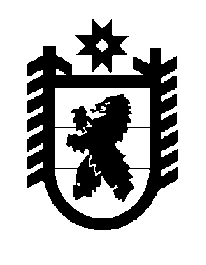 Российская Федерация Республика Карелия    ПРАВИТЕЛЬСТВО РЕСПУБЛИКИ КАРЕЛИЯРАСПОРЯЖЕНИЕ                                от  11 марта 2015 года № 153р-Пг. Петрозаводск Одобрить Соглашение между Правительством Республики Карелия и обществом с ограниченной ответственностью деревообрабатывающий комбинат «Калевала» о сотрудничестве в целях реализации проекта «Создание производственных мощностей в рамках строительства второй очереди инвестиционного проекта ООО ДОК «Калевала» завода по производству плит OSB» на территории Республики Карелия и поручить подписать его Министру по природопользованию и экологии Республики Карелия Чикалюку Виктору Федоровичу.           ГлаваРеспублики  Карелия                                                             А.П. Худилайнен